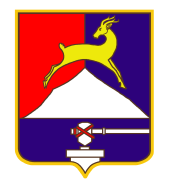 СОБРАНИЕ ДЕПУТАТОВ УСТЬ-КАТАВСКОГО ГОРОДСКОГО ОКРУГАЧЕЛЯБИНСКОЙ ОБЛАСТИДвадцатое заседаниеРЕШЕНИЕот  27.12.2023      №   151                                                             г. Усть-Катав               О внесении изменений и дополнений в решение Собрания депутатов Усть-Катавского городского округа от 25.11.2016 года №182 «Об утверждении Положения об оплате труда работников муниципальных учреждений культуры и дополнительного образования (детской музыкальной школы) Усть-Катавского городского округа» Руководствуясь Федеральным законом от 06.10.2003 года №131-ФЗ «Об общих принципах организации местного самоуправления в Российской Федерации»,  распоряжением Правительства Челябинской области от 29.09.2021 № 715-рп «Об увеличении окладов (должностных окладов, ставок заработной платы) работников областных государственных учреждений», в целях упорядочения оплаты труда работников муниципальных казённых, бюджетных и автономных учреждений Усть-Катавского городского округа, Уставом Усть-Катавского городского  округа,  Собрание депутатовРЕШАЕТ:       1.Внести в решение Собрания депутатов Усть-Катавского городского округа от 25.11.2016 года №182 «Об утверждении Положения об оплате труда работников муниципальных учреждений культуры и дополнительного образования (детской музыкальной школы) Усть-Катавского городского округа» следующие изменения:        1.1. В пункте 7 Положения об оплате труда работников муниципальных учреждений культуры и дополнительного образования (детской музыкальной школы) Усть-Катавского городского округа цифру «6466» заменить на цифру «7242».        1.2. Пункт 42 Положения об оплате труда работников муниципальных учреждений культуры и дополнительного образования (детской музыкальной школы) Усть-Катавского городского округа изложить в новой редакции: «42. Выплаты компенсационного характера устанавливаются для руководителей учреждений и их заместителей в процентах к должностным окладам или в абсолютных размерах, если иное не установлено трудовым законодательством и иными нормативными правовыми актами Российской Федерации, Челябинской области и муниципальными актами».   1.3. Приложения 1,2,4 к Положению об оплате труда работников муниципальных учреждений культуры и дополнительного образования (детской музыкальной школы) Усть-Катавского городского округа изложить в новой редакции (прилагается).2.Настоящее решение  опубликовать в газете «Усть-Катавская неделя» и разместить на официальном сайте администрации Усть-Катавского городского округа www.ukgo.su .3.Действие настоящего решения распространяется на правоотношения, возникшие с 01.01.2024 года.4.Организацию исполнения настоящего решения возложить на первого заместителя главы Усть-Катавского городского округа по вопросам социально-культурной политике, охраны здоровья населения.  5.Контроль за исполнением данного решения возложить на председателя комиссии по финансово-бюджетной и экономической политике С.Н.Федосову.Председатель Собрания депутатовУсть-Катавского городского округа                                                        С.Н. ПульдяевГлава Усть-Катавского городского округа                                          С.Д.СемковПРИЛОЖЕНИЕ 1к Положению об оплате труда работников муниципальных учреждений культуры и дополнительного образования (детской музыкальной школы) Усть-Катавского городского округа, утверждённому решением Собрания депутатов Усть-Катавского городского округа от 25.11.2016 г. №182(в редакции решения Собрания депутатовУсть-Катавского городского округаОт 27.12.2023 № 151 )Система окладов по профессиональным квалификационным группам, профессиям и должностям муниципальных учреждений, подведомственных управлению культуры администрации Усть-Катавского городского округа Челябинской областиПРИЛОЖЕНИЕ 2к Положению об оплате труда работников муниципальных учреждений культуры и дополнительного образования (детской музыкальной школы) Усть-Катавского городского округа, утверждённому решением Собрания депутатов Усть-Катавского городского округа от 25.11.2016 г. №182(в редакции решения Собрания депутатовУсть-Катавского городского округаот 27.12.2023   №151  )Размеры должностных окладов 
по профессиональным квалификационным группам должностей работников дополнительного образования (детской музыкальной школы) Усть-Катавского городского округаПеречень должностей работников образования, отнесенных к профессиональным квалификационным группам должностей работников образования, установлен приказом Министерства здравоохранения и социального развития Российской Федерации от 05.05.2008г. №216н «Об утверждении профессиональных квалификационных групп должностей работников образования»Профессиональная квалификационная группа «Должности работников учебно-вспомогательного персонала первого уровня»Профессиональная квалификационная группа«Должности педагогических работников»Приложение 4 к Положению об оплате труда работников муниципальных учреждений культуры и дополнительного образования (детской музыкальной школы) Усть-Катавского городского округа, утверждённому решением Собрания депутатов Усть-Катавского городского округа от 25.11.2016 г. №182(в редакции решения Собрания депутатовУсть-Катавского городского округаОт    27.12.2023 № 151  )Размеры должностных окладов
руководителей муниципальных учреждений по типам муниципальных учреждений и группам по оплате трудаТребования к квалификационным категориям установлены на основании Квалификационного справочника должностей руководителей, специалистов и других служащих утвержденного Постановлением Минтруда РФ от 21.08.1998 N 37Требования к квалификационным категориям установлены на основании Квалификационного справочника должностей руководителей, специалистов и других служащих утвержденного Постановлением Минтруда РФ от 21.08.1998 N 37Требования к квалификационным категориям установлены на основании Квалификационного справочника должностей руководителей, специалистов и других служащих утвержденного Постановлением Минтруда РФ от 21.08.1998 N 37Требования к квалификационным категориям установлены на основании Квалификационного справочника должностей руководителей, специалистов и других служащих утвержденного Постановлением Минтруда РФ от 21.08.1998 N 37Требования к квалификационным категориям установлены на основании Квалификационного справочника должностей руководителей, специалистов и других служащих утвержденного Постановлением Минтруда РФ от 21.08.1998 N 37Требования к квалификационным категориям установлены на основании Квалификационного справочника должностей руководителей, специалистов и других служащих утвержденного Постановлением Минтруда РФ от 21.08.1998 N 37Требования к квалификационным категориям установлены на основании Квалификационного справочника должностей руководителей, специалистов и других служащих утвержденного Постановлением Минтруда РФ от 21.08.1998 N 37Требования к квалификационным категориям установлены на основании Квалификационного справочника должностей руководителей, специалистов и других служащих утвержденного Постановлением Минтруда РФ от 21.08.1998 N 37Профессиональные квалификационные группы общеотраслевых профессий рабочих - перечень профессий установлен приказом Министерства здравоохранения и социального развития Российской Федерации от 29.05.2008 N 248н "Об утверждении профессиональных квалификационных групп общеотраслевых профессий рабочих"Профессиональные квалификационные группы общеотраслевых профессий рабочих - перечень профессий установлен приказом Министерства здравоохранения и социального развития Российской Федерации от 29.05.2008 N 248н "Об утверждении профессиональных квалификационных групп общеотраслевых профессий рабочих"Профессиональные квалификационные группы общеотраслевых профессий рабочих - перечень профессий установлен приказом Министерства здравоохранения и социального развития Российской Федерации от 29.05.2008 N 248н "Об утверждении профессиональных квалификационных групп общеотраслевых профессий рабочих"Профессиональные квалификационные группы общеотраслевых профессий рабочих - перечень профессий установлен приказом Министерства здравоохранения и социального развития Российской Федерации от 29.05.2008 N 248н "Об утверждении профессиональных квалификационных групп общеотраслевых профессий рабочих"Профессиональные квалификационные группы общеотраслевых профессий рабочих - перечень профессий установлен приказом Министерства здравоохранения и социального развития Российской Федерации от 29.05.2008 N 248н "Об утверждении профессиональных квалификационных групп общеотраслевых профессий рабочих"Профессиональные квалификационные группы общеотраслевых профессий рабочих - перечень профессий установлен приказом Министерства здравоохранения и социального развития Российской Федерации от 29.05.2008 N 248н "Об утверждении профессиональных квалификационных групп общеотраслевых профессий рабочих"Профессиональные квалификационные группы общеотраслевых профессий рабочих - перечень профессий установлен приказом Министерства здравоохранения и социального развития Российской Федерации от 29.05.2008 N 248н "Об утверждении профессиональных квалификационных групп общеотраслевых профессий рабочих"Профессиональные квалификационные группы общеотраслевых профессий рабочих - перечень профессий установлен приказом Министерства здравоохранения и социального развития Российской Федерации от 29.05.2008 N 248н "Об утверждении профессиональных квалификационных групп общеотраслевых профессий рабочих"Профессиональная квалификационная группа «Общеотраслевые профессии рабочих первого уровня»Профессиональная квалификационная группа «Общеотраслевые профессии рабочих первого уровня»Профессиональная квалификационная группа «Общеотраслевые профессии рабочих первого уровня»Профессиональная квалификационная группа «Общеотраслевые профессии рабочих первого уровня»Профессиональная квалификационная группа «Общеотраслевые профессии рабочих первого уровня»Профессиональная квалификационная группа «Общеотраслевые профессии рабочих первого уровня»Профессиональная квалификационная группа «Общеотраслевые профессии рабочих первого уровня»Профессиональная квалификационная группа «Общеотраслевые профессии рабочих первого уровня»КоэффициентОклад (рублей)профессии и должностиквалификационные категорииквалификационные категорииквалификационные категорииквалификационные категорииКоэффициентОклад (рублей)профессии и должностибез категориивторая категорияпервая категория1 квалификационный уровень1,07242гардеробщиккатегория не предусмотренакатегория не предусмотрена1 квалификационный уровень1,07242дворниккатегория не предусмотренакатегория не предусмотрена1 квалификационный уровень1,07242уборщик служебных помещенийкатегория не предусмотренакатегория не предусмотрена1 квалификационный уровень1,07242сторож1 квалификационный уровень1,07242кассир-билетныйкатегория не предусмотренакатегория не предусмотрена1 квалификационный уровень1,07242контролёр-кассиркатегория не предусмотренакатегория не предусмотренаПрофессиональная квалификационная группа «Общеотраслевые профессии рабочих второго уровня»Профессиональная квалификационная группа «Общеотраслевые профессии рабочих второго уровня»Профессиональная квалификационная группа «Общеотраслевые профессии рабочих второго уровня»Профессиональная квалификационная группа «Общеотраслевые профессии рабочих второго уровня»Профессиональная квалификационная группа «Общеотраслевые профессии рабочих второго уровня»Профессиональная квалификационная группа «Общеотраслевые профессии рабочих второго уровня»Профессиональная квалификационная группа «Общеотраслевые профессии рабочих второго уровня»Профессиональная квалификационная группа «Общеотраслевые профессии рабочих второго уровня»1 квалификационный уровень1,198618рабочий по комплексному обслуживанию и ремонту зданийкатегория не предусмотренакатегория не предусмотрена1 квалификационный уровень1,198618переплётчиккатегория не предусмотренакатегория не предусмотрена4 квалификационный уровень1,9313978Водитель автобуса, водитель автоклубакатегория не предусмотренакатегория не предусмотренаПеречень должностей руководителей специалистов и служащих - перечень должностей установлен приказом Министерства здравоохранения и социального развития Российской Федерации от 29.05.2008 №247н "Об утверждении профессиональных квалификационных групп общеотраслевых должностей руководителей, специалистов и служащих"Перечень должностей руководителей специалистов и служащих - перечень должностей установлен приказом Министерства здравоохранения и социального развития Российской Федерации от 29.05.2008 №247н "Об утверждении профессиональных квалификационных групп общеотраслевых должностей руководителей, специалистов и служащих"Перечень должностей руководителей специалистов и служащих - перечень должностей установлен приказом Министерства здравоохранения и социального развития Российской Федерации от 29.05.2008 №247н "Об утверждении профессиональных квалификационных групп общеотраслевых должностей руководителей, специалистов и служащих"Перечень должностей руководителей специалистов и служащих - перечень должностей установлен приказом Министерства здравоохранения и социального развития Российской Федерации от 29.05.2008 №247н "Об утверждении профессиональных квалификационных групп общеотраслевых должностей руководителей, специалистов и служащих"Перечень должностей руководителей специалистов и служащих - перечень должностей установлен приказом Министерства здравоохранения и социального развития Российской Федерации от 29.05.2008 №247н "Об утверждении профессиональных квалификационных групп общеотраслевых должностей руководителей, специалистов и служащих"Перечень должностей руководителей специалистов и служащих - перечень должностей установлен приказом Министерства здравоохранения и социального развития Российской Федерации от 29.05.2008 №247н "Об утверждении профессиональных квалификационных групп общеотраслевых должностей руководителей, специалистов и служащих"Перечень должностей руководителей специалистов и служащих - перечень должностей установлен приказом Министерства здравоохранения и социального развития Российской Федерации от 29.05.2008 №247н "Об утверждении профессиональных квалификационных групп общеотраслевых должностей руководителей, специалистов и служащих"Перечень должностей руководителей специалистов и служащих - перечень должностей установлен приказом Министерства здравоохранения и социального развития Российской Федерации от 29.05.2008 №247н "Об утверждении профессиональных квалификационных групп общеотраслевых должностей руководителей, специалистов и служащих"Перечень должностей руководителей специалистов и служащих - перечень должностей установлен приказом Министерства здравоохранения и социального развития Российской Федерации от 29.05.2008 №247н "Об утверждении профессиональных квалификационных групп общеотраслевых должностей руководителей, специалистов и служащих"Перечень должностей руководителей специалистов и служащих - перечень должностей установлен приказом Министерства здравоохранения и социального развития Российской Федерации от 29.05.2008 №247н "Об утверждении профессиональных квалификационных групп общеотраслевых должностей руководителей, специалистов и служащих"Перечень должностей руководителей специалистов и служащих - перечень должностей установлен приказом Министерства здравоохранения и социального развития Российской Федерации от 29.05.2008 №247н "Об утверждении профессиональных квалификационных групп общеотраслевых должностей руководителей, специалистов и служащих"Перечень должностей руководителей специалистов и служащих - перечень должностей установлен приказом Министерства здравоохранения и социального развития Российской Федерации от 29.05.2008 №247н "Об утверждении профессиональных квалификационных групп общеотраслевых должностей руководителей, специалистов и служащих"Перечень должностей руководителей специалистов и служащих - перечень должностей установлен приказом Министерства здравоохранения и социального развития Российской Федерации от 29.05.2008 №247н "Об утверждении профессиональных квалификационных групп общеотраслевых должностей руководителей, специалистов и служащих"Перечень должностей руководителей специалистов и служащих - перечень должностей установлен приказом Министерства здравоохранения и социального развития Российской Федерации от 29.05.2008 №247н "Об утверждении профессиональных квалификационных групп общеотраслевых должностей руководителей, специалистов и служащих"Перечень должностей руководителей специалистов и служащих - перечень должностей установлен приказом Министерства здравоохранения и социального развития Российской Федерации от 29.05.2008 №247н "Об утверждении профессиональных квалификационных групп общеотраслевых должностей руководителей, специалистов и служащих"Перечень должностей руководителей специалистов и служащих - перечень должностей установлен приказом Министерства здравоохранения и социального развития Российской Федерации от 29.05.2008 №247н "Об утверждении профессиональных квалификационных групп общеотраслевых должностей руководителей, специалистов и служащих"Перечень должностей руководителей специалистов и служащих - перечень должностей установлен приказом Министерства здравоохранения и социального развития Российской Федерации от 29.05.2008 №247н "Об утверждении профессиональных квалификационных групп общеотраслевых должностей руководителей, специалистов и служащих"Перечень должностей руководителей специалистов и служащих - перечень должностей установлен приказом Министерства здравоохранения и социального развития Российской Федерации от 29.05.2008 №247н "Об утверждении профессиональных квалификационных групп общеотраслевых должностей руководителей, специалистов и служащих"Перечень должностей руководителей специалистов и служащих - перечень должностей установлен приказом Министерства здравоохранения и социального развития Российской Федерации от 29.05.2008 №247н "Об утверждении профессиональных квалификационных групп общеотраслевых должностей руководителей, специалистов и служащих"КоэффициентКоэффициентОклад (рублей)Оклад (рублей)профессии и должностипрофессии и должностипрофессии и должностиквалификационные категорииквалификационные категорииквалификационные категорииквалификационные категорииквалификационные категорииквалификационные категорииквалификационные категорииквалификационные категорииквалификационные категорииКоэффициентКоэффициентОклад (рублей)Оклад (рублей)профессии и должностипрофессии и должностипрофессии и должностибез категориибез категориибез категориибез категориибез категориивторая категориявторая категориявторая категорияпервая категорияПрофессиональная квалификационная группа «Общеотраслевые должности служащих первого уровня»Профессиональная квалификационная группа «Общеотраслевые должности служащих первого уровня»Профессиональная квалификационная группа «Общеотраслевые должности служащих первого уровня»Профессиональная квалификационная группа «Общеотраслевые должности служащих первого уровня»Профессиональная квалификационная группа «Общеотраслевые должности служащих первого уровня»Профессиональная квалификационная группа «Общеотраслевые должности служащих первого уровня»Профессиональная квалификационная группа «Общеотраслевые должности служащих первого уровня»Профессиональная квалификационная группа «Общеотраслевые должности служащих первого уровня»Профессиональная квалификационная группа «Общеотраслевые должности служащих первого уровня»Профессиональная квалификационная группа «Общеотраслевые должности служащих первого уровня»Профессиональная квалификационная группа «Общеотраслевые должности служащих первого уровня»Профессиональная квалификационная группа «Общеотраслевые должности служащих первого уровня»Профессиональная квалификационная группа «Общеотраслевые должности служащих первого уровня»Профессиональная квалификационная группа «Общеотраслевые должности служащих первого уровня»Профессиональная квалификационная группа «Общеотраслевые должности служащих первого уровня»Профессиональная квалификационная группа «Общеотраслевые должности служащих первого уровня»Профессиональная квалификационная группа «Общеотраслевые должности служащих первого уровня»Профессиональная квалификационная группа «Общеотраслевые должности служащих первого уровня»1 квалификационный уровень1 квалификационный уровень1 квалификационный уровень1,11,179677967секретарьсекретарьсекретарькатегория не предусмотренакатегория не предусмотренакатегория не предусмотренакатегория не предусмотренаПрофессиональная квалификационная группа «Общеотраслевые должности служащих второго уровня»Профессиональная квалификационная группа «Общеотраслевые должности служащих второго уровня»Профессиональная квалификационная группа «Общеотраслевые должности служащих второго уровня»Профессиональная квалификационная группа «Общеотраслевые должности служащих второго уровня»Профессиональная квалификационная группа «Общеотраслевые должности служащих второго уровня»Профессиональная квалификационная группа «Общеотраслевые должности служащих второго уровня»Профессиональная квалификационная группа «Общеотраслевые должности служащих второго уровня»Профессиональная квалификационная группа «Общеотраслевые должности служащих второго уровня»Профессиональная квалификационная группа «Общеотраслевые должности служащих второго уровня»Профессиональная квалификационная группа «Общеотраслевые должности служащих второго уровня»Профессиональная квалификационная группа «Общеотраслевые должности служащих второго уровня»Профессиональная квалификационная группа «Общеотраслевые должности служащих второго уровня»Профессиональная квалификационная группа «Общеотраслевые должности служащих второго уровня»Профессиональная квалификационная группа «Общеотраслевые должности служащих второго уровня»Профессиональная квалификационная группа «Общеотраслевые должности служащих второго уровня»Профессиональная квалификационная группа «Общеотраслевые должности служащих второго уровня»Профессиональная квалификационная группа «Общеотраслевые должности служащих второго уровня»Профессиональная квалификационная группа «Общеотраслевые должности служащих второго уровня»1 квалификационный уровень1 квалификационный уровень1 квалификационный уровень1,241,2489818981художникхудожникхудожник2 квалификационный уровень2 квалификационный уровень2 квалификационный уровень1,511,511093610936администратор 2 категорииадминистратор 2 категорииадминистратор 2 категориикатегория не предусмотренакатегория не предусмотренакатегория не предусмотренакатегория не предусмотрена2 квалификационный уровень2 квалификационный уровень2 квалификационный уровень1,511,511093610936заведующий складомзаведующий складомзаведующий складомкатегория не предусмотренакатегория не предусмотренакатегория не предусмотренакатегория не предусмотренаПрофессиональная квалификационная группа «Общеотраслевые должности служащих третьего уровня»Профессиональная квалификационная группа «Общеотраслевые должности служащих третьего уровня»Профессиональная квалификационная группа «Общеотраслевые должности служащих третьего уровня»Профессиональная квалификационная группа «Общеотраслевые должности служащих третьего уровня»Профессиональная квалификационная группа «Общеотраслевые должности служащих третьего уровня»Профессиональная квалификационная группа «Общеотраслевые должности служащих третьего уровня»Профессиональная квалификационная группа «Общеотраслевые должности служащих третьего уровня»Профессиональная квалификационная группа «Общеотраслевые должности служащих третьего уровня»Профессиональная квалификационная группа «Общеотраслевые должности служащих третьего уровня»Профессиональная квалификационная группа «Общеотраслевые должности служащих третьего уровня»Профессиональная квалификационная группа «Общеотраслевые должности служащих третьего уровня»Профессиональная квалификационная группа «Общеотраслевые должности служащих третьего уровня»Профессиональная квалификационная группа «Общеотраслевые должности служащих третьего уровня»Профессиональная квалификационная группа «Общеотраслевые должности служащих третьего уровня»Профессиональная квалификационная группа «Общеотраслевые должности служащих третьего уровня»Профессиональная квалификационная группа «Общеотраслевые должности служащих третьего уровня»Профессиональная квалификационная группа «Общеотраслевые должности служащих третьего уровня»Профессиональная квалификационная группа «Общеотраслевые должности служащих третьего уровня»1 квалификационный уровень1 квалификационный уровень1 квалификационный уровень1,881,881361513615специалист по кадрам специалист по кадрам специалист по кадрам категория не предусмотренакатегория не предусмотренакатегория не предусмотренакатегория не предусмотрена1 квалификационный уровень1 квалификационный уровень1 квалификационный уровень1,881,881361513615программистпрограммистпрограммист1 квалификационный уровень1 квалификационный уровень1 квалификационный уровень1,881,881361513615менеджер по рекламеменеджер по рекламеменеджер по рекламекатегория не предусмотренакатегория не предусмотренакатегория не предусмотренакатегория не предусмотрена4 квалификационный уровень4 квалификационный уровень4 квалификационный уровень2,212,211600516005ведущий инженер -энергетикведущий инженер -энергетикведущий инженер -энергетикКвалификационные характеристики должностей руководителей и специалистов, осуществляющих работы в области охраны труда Приложение к приказу Министерства здравоохранения и социального развития РФ от 17 мая 2012 г. №559нКвалификационные характеристики должностей руководителей и специалистов, осуществляющих работы в области охраны труда Приложение к приказу Министерства здравоохранения и социального развития РФ от 17 мая 2012 г. №559нКвалификационные характеристики должностей руководителей и специалистов, осуществляющих работы в области охраны труда Приложение к приказу Министерства здравоохранения и социального развития РФ от 17 мая 2012 г. №559нКвалификационные характеристики должностей руководителей и специалистов, осуществляющих работы в области охраны труда Приложение к приказу Министерства здравоохранения и социального развития РФ от 17 мая 2012 г. №559нКвалификационные характеристики должностей руководителей и специалистов, осуществляющих работы в области охраны труда Приложение к приказу Министерства здравоохранения и социального развития РФ от 17 мая 2012 г. №559нКвалификационные характеристики должностей руководителей и специалистов, осуществляющих работы в области охраны труда Приложение к приказу Министерства здравоохранения и социального развития РФ от 17 мая 2012 г. №559нКвалификационные характеристики должностей руководителей и специалистов, осуществляющих работы в области охраны труда Приложение к приказу Министерства здравоохранения и социального развития РФ от 17 мая 2012 г. №559нКвалификационные характеристики должностей руководителей и специалистов, осуществляющих работы в области охраны труда Приложение к приказу Министерства здравоохранения и социального развития РФ от 17 мая 2012 г. №559нКвалификационные характеристики должностей руководителей и специалистов, осуществляющих работы в области охраны труда Приложение к приказу Министерства здравоохранения и социального развития РФ от 17 мая 2012 г. №559нКвалификационные характеристики должностей руководителей и специалистов, осуществляющих работы в области охраны труда Приложение к приказу Министерства здравоохранения и социального развития РФ от 17 мая 2012 г. №559нКвалификационные характеристики должностей руководителей и специалистов, осуществляющих работы в области охраны труда Приложение к приказу Министерства здравоохранения и социального развития РФ от 17 мая 2012 г. №559нКвалификационные характеристики должностей руководителей и специалистов, осуществляющих работы в области охраны труда Приложение к приказу Министерства здравоохранения и социального развития РФ от 17 мая 2012 г. №559нКвалификационные характеристики должностей руководителей и специалистов, осуществляющих работы в области охраны труда Приложение к приказу Министерства здравоохранения и социального развития РФ от 17 мая 2012 г. №559нКвалификационные характеристики должностей руководителей и специалистов, осуществляющих работы в области охраны труда Приложение к приказу Министерства здравоохранения и социального развития РФ от 17 мая 2012 г. №559нКвалификационные характеристики должностей руководителей и специалистов, осуществляющих работы в области охраны труда Приложение к приказу Министерства здравоохранения и социального развития РФ от 17 мая 2012 г. №559нКвалификационные характеристики должностей руководителей и специалистов, осуществляющих работы в области охраны труда Приложение к приказу Министерства здравоохранения и социального развития РФ от 17 мая 2012 г. №559нКвалификационные характеристики должностей руководителей и специалистов, осуществляющих работы в области охраны труда Приложение к приказу Министерства здравоохранения и социального развития РФ от 17 мая 2012 г. №559нКвалификационные характеристики должностей руководителей и специалистов, осуществляющих работы в области охраны труда Приложение к приказу Министерства здравоохранения и социального развития РФ от 17 мая 2012 г. №559нКвалификационные характеристики должностей руководителей и специалистов, осуществляющих работы в области охраны труда Приложение к приказу Министерства здравоохранения и социального развития РФ от 17 мая 2012 г. №559н1,881,881361513615Специалист по охране трудаСпециалист по охране трудаСпециалист по охране трудаПрофессиональные квалификационные группы профессий рабочих культуры, искусства и кинематографии - перечень профессий установлен приказом Министерства здравоохранения и социального развития Российской Федерации от 14.03.2008 №121н «Об утверждении профессиональных квалификационных групп профессий рабочих культуры, искусства и кинематографии»Профессиональные квалификационные группы профессий рабочих культуры, искусства и кинематографии - перечень профессий установлен приказом Министерства здравоохранения и социального развития Российской Федерации от 14.03.2008 №121н «Об утверждении профессиональных квалификационных групп профессий рабочих культуры, искусства и кинематографии»Профессиональные квалификационные группы профессий рабочих культуры, искусства и кинематографии - перечень профессий установлен приказом Министерства здравоохранения и социального развития Российской Федерации от 14.03.2008 №121н «Об утверждении профессиональных квалификационных групп профессий рабочих культуры, искусства и кинематографии»Профессиональные квалификационные группы профессий рабочих культуры, искусства и кинематографии - перечень профессий установлен приказом Министерства здравоохранения и социального развития Российской Федерации от 14.03.2008 №121н «Об утверждении профессиональных квалификационных групп профессий рабочих культуры, искусства и кинематографии»Профессиональные квалификационные группы профессий рабочих культуры, искусства и кинематографии - перечень профессий установлен приказом Министерства здравоохранения и социального развития Российской Федерации от 14.03.2008 №121н «Об утверждении профессиональных квалификационных групп профессий рабочих культуры, искусства и кинематографии»Профессиональные квалификационные группы профессий рабочих культуры, искусства и кинематографии - перечень профессий установлен приказом Министерства здравоохранения и социального развития Российской Федерации от 14.03.2008 №121н «Об утверждении профессиональных квалификационных групп профессий рабочих культуры, искусства и кинематографии»Профессиональные квалификационные группы профессий рабочих культуры, искусства и кинематографии - перечень профессий установлен приказом Министерства здравоохранения и социального развития Российской Федерации от 14.03.2008 №121н «Об утверждении профессиональных квалификационных групп профессий рабочих культуры, искусства и кинематографии»Профессиональные квалификационные группы профессий рабочих культуры, искусства и кинематографии - перечень профессий установлен приказом Министерства здравоохранения и социального развития Российской Федерации от 14.03.2008 №121н «Об утверждении профессиональных квалификационных групп профессий рабочих культуры, искусства и кинематографии»Профессиональные квалификационные группы профессий рабочих культуры, искусства и кинематографии - перечень профессий установлен приказом Министерства здравоохранения и социального развития Российской Федерации от 14.03.2008 №121н «Об утверждении профессиональных квалификационных групп профессий рабочих культуры, искусства и кинематографии»Профессиональные квалификационные группы профессий рабочих культуры, искусства и кинематографии - перечень профессий установлен приказом Министерства здравоохранения и социального развития Российской Федерации от 14.03.2008 №121н «Об утверждении профессиональных квалификационных групп профессий рабочих культуры, искусства и кинематографии»Профессиональные квалификационные группы профессий рабочих культуры, искусства и кинематографии - перечень профессий установлен приказом Министерства здравоохранения и социального развития Российской Федерации от 14.03.2008 №121н «Об утверждении профессиональных квалификационных групп профессий рабочих культуры, искусства и кинематографии»Профессиональные квалификационные группы профессий рабочих культуры, искусства и кинематографии - перечень профессий установлен приказом Министерства здравоохранения и социального развития Российской Федерации от 14.03.2008 №121н «Об утверждении профессиональных квалификационных групп профессий рабочих культуры, искусства и кинематографии»Профессиональные квалификационные группы профессий рабочих культуры, искусства и кинематографии - перечень профессий установлен приказом Министерства здравоохранения и социального развития Российской Федерации от 14.03.2008 №121н «Об утверждении профессиональных квалификационных групп профессий рабочих культуры, искусства и кинематографии»Профессиональные квалификационные группы профессий рабочих культуры, искусства и кинематографии - перечень профессий установлен приказом Министерства здравоохранения и социального развития Российской Федерации от 14.03.2008 №121н «Об утверждении профессиональных квалификационных групп профессий рабочих культуры, искусства и кинематографии»Профессиональные квалификационные группы профессий рабочих культуры, искусства и кинематографии - перечень профессий установлен приказом Министерства здравоохранения и социального развития Российской Федерации от 14.03.2008 №121н «Об утверждении профессиональных квалификационных групп профессий рабочих культуры, искусства и кинематографии»Профессиональные квалификационные группы профессий рабочих культуры, искусства и кинематографии - перечень профессий установлен приказом Министерства здравоохранения и социального развития Российской Федерации от 14.03.2008 №121н «Об утверждении профессиональных квалификационных групп профессий рабочих культуры, искусства и кинематографии»Профессиональные квалификационные группы профессий рабочих культуры, искусства и кинематографии - перечень профессий установлен приказом Министерства здравоохранения и социального развития Российской Федерации от 14.03.2008 №121н «Об утверждении профессиональных квалификационных групп профессий рабочих культуры, искусства и кинематографии»Профессиональные квалификационные группы профессий рабочих культуры, искусства и кинематографии - перечень профессий установлен приказом Министерства здравоохранения и социального развития Российской Федерации от 14.03.2008 №121н «Об утверждении профессиональных квалификационных групп профессий рабочих культуры, искусства и кинематографии»Профессиональные квалификационные группы профессий рабочих культуры, искусства и кинематографии - перечень профессий установлен приказом Министерства здравоохранения и социального развития Российской Федерации от 14.03.2008 №121н «Об утверждении профессиональных квалификационных групп профессий рабочих культуры, искусства и кинематографии»КоэффициентКоэффициентОкладОкладНаименования профессий рабочих, по которым предусмотрено присвоение квалификационных разрядов в соответствии с Единым тарифно-квалификационным справочником работ и профессий рабочихНаименования профессий рабочих, по которым предусмотрено присвоение квалификационных разрядов в соответствии с Единым тарифно-квалификационным справочником работ и профессий рабочихНаименования профессий рабочих, по которым предусмотрено присвоение квалификационных разрядов в соответствии с Единым тарифно-квалификационным справочником работ и профессий рабочихНаименования профессий рабочих, по которым предусмотрено присвоение квалификационных разрядов в соответствии с Единым тарифно-квалификационным справочником работ и профессий рабочихразряднормативный документнормативный документнормативный документнормативный документнормативный документнормативный документнормативный документПрофессиональная квалификационная группа «Профессии рабочих культуры, искусства и кинематографии второго уровня»Профессиональная квалификационная группа «Профессии рабочих культуры, искусства и кинематографии второго уровня»Профессиональная квалификационная группа «Профессии рабочих культуры, искусства и кинематографии второго уровня»Профессиональная квалификационная группа «Профессии рабочих культуры, искусства и кинематографии второго уровня»Профессиональная квалификационная группа «Профессии рабочих культуры, искусства и кинематографии второго уровня»Профессиональная квалификационная группа «Профессии рабочих культуры, искусства и кинематографии второго уровня»Профессиональная квалификационная группа «Профессии рабочих культуры, искусства и кинематографии второго уровня»Профессиональная квалификационная группа «Профессии рабочих культуры, искусства и кинематографии второго уровня»Профессиональная квалификационная группа «Профессии рабочих культуры, искусства и кинематографии второго уровня»Профессиональная квалификационная группа «Профессии рабочих культуры, искусства и кинематографии второго уровня»Профессиональная квалификационная группа «Профессии рабочих культуры, искусства и кинематографии второго уровня»Профессиональная квалификационная группа «Профессии рабочих культуры, искусства и кинематографии второго уровня»Профессиональная квалификационная группа «Профессии рабочих культуры, искусства и кинематографии второго уровня»Профессиональная квалификационная группа «Профессии рабочих культуры, искусства и кинематографии второго уровня»Профессиональная квалификационная группа «Профессии рабочих культуры, искусства и кинематографии второго уровня»Профессиональная квалификационная группа «Профессии рабочих культуры, искусства и кинематографии второго уровня»Профессиональная квалификационная группа «Профессии рабочих культуры, искусства и кинематографии второго уровня»Профессиональная квалификационная группа «Профессии рабочих культуры, искусства и кинематографии второго уровня»Профессиональная квалификационная группа «Профессии рабочих культуры, искусства и кинематографии второго уровня»1квалификационный уровень1квалификационный уровень1квалификационный уровень1,361,3698509850настройщик пианино и роялейнастройщик пианино и роялейнастройщик пианино и роялейнастройщик пианино и роялей3 квалификационный уровень3 квалификационный уровень3 квалификационный уровень1,641,641187711877осветительосветительосветительосветитель3 квалификационный уровень3 квалификационный уровень3 квалификационный уровень1,641,641187711877киномеханниккиномеханниккиномеханниккиномеханникПрофессиональные квалификационные группы должностей работников культуры, искусства и кинематографии - перечень должностей установлен приказом Министерства здравоохранения и социального развития Российской Федерации от 31.08.2007г. №570 «Об утверждении профессиональных квалификационных групп должностей работников культуры, искусства и кинематографии»Профессиональные квалификационные группы должностей работников культуры, искусства и кинематографии - перечень должностей установлен приказом Министерства здравоохранения и социального развития Российской Федерации от 31.08.2007г. №570 «Об утверждении профессиональных квалификационных групп должностей работников культуры, искусства и кинематографии»Профессиональные квалификационные группы должностей работников культуры, искусства и кинематографии - перечень должностей установлен приказом Министерства здравоохранения и социального развития Российской Федерации от 31.08.2007г. №570 «Об утверждении профессиональных квалификационных групп должностей работников культуры, искусства и кинематографии»Профессиональные квалификационные группы должностей работников культуры, искусства и кинематографии - перечень должностей установлен приказом Министерства здравоохранения и социального развития Российской Федерации от 31.08.2007г. №570 «Об утверждении профессиональных квалификационных групп должностей работников культуры, искусства и кинематографии»Профессиональные квалификационные группы должностей работников культуры, искусства и кинематографии - перечень должностей установлен приказом Министерства здравоохранения и социального развития Российской Федерации от 31.08.2007г. №570 «Об утверждении профессиональных квалификационных групп должностей работников культуры, искусства и кинематографии»Профессиональные квалификационные группы должностей работников культуры, искусства и кинематографии - перечень должностей установлен приказом Министерства здравоохранения и социального развития Российской Федерации от 31.08.2007г. №570 «Об утверждении профессиональных квалификационных групп должностей работников культуры, искусства и кинематографии»Профессиональные квалификационные группы должностей работников культуры, искусства и кинематографии - перечень должностей установлен приказом Министерства здравоохранения и социального развития Российской Федерации от 31.08.2007г. №570 «Об утверждении профессиональных квалификационных групп должностей работников культуры, искусства и кинематографии»Профессиональные квалификационные группы должностей работников культуры, искусства и кинематографии - перечень должностей установлен приказом Министерства здравоохранения и социального развития Российской Федерации от 31.08.2007г. №570 «Об утверждении профессиональных квалификационных групп должностей работников культуры, искусства и кинематографии»Профессиональные квалификационные группы должностей работников культуры, искусства и кинематографии - перечень должностей установлен приказом Министерства здравоохранения и социального развития Российской Федерации от 31.08.2007г. №570 «Об утверждении профессиональных квалификационных групп должностей работников культуры, искусства и кинематографии»Профессиональные квалификационные группы должностей работников культуры, искусства и кинематографии - перечень должностей установлен приказом Министерства здравоохранения и социального развития Российской Федерации от 31.08.2007г. №570 «Об утверждении профессиональных квалификационных групп должностей работников культуры, искусства и кинематографии»Профессиональные квалификационные группы должностей работников культуры, искусства и кинематографии - перечень должностей установлен приказом Министерства здравоохранения и социального развития Российской Федерации от 31.08.2007г. №570 «Об утверждении профессиональных квалификационных групп должностей работников культуры, искусства и кинематографии»Профессиональные квалификационные группы должностей работников культуры, искусства и кинематографии - перечень должностей установлен приказом Министерства здравоохранения и социального развития Российской Федерации от 31.08.2007г. №570 «Об утверждении профессиональных квалификационных групп должностей работников культуры, искусства и кинематографии»Профессиональные квалификационные группы должностей работников культуры, искусства и кинематографии - перечень должностей установлен приказом Министерства здравоохранения и социального развития Российской Федерации от 31.08.2007г. №570 «Об утверждении профессиональных квалификационных групп должностей работников культуры, искусства и кинематографии»Профессиональные квалификационные группы должностей работников культуры, искусства и кинематографии - перечень должностей установлен приказом Министерства здравоохранения и социального развития Российской Федерации от 31.08.2007г. №570 «Об утверждении профессиональных квалификационных групп должностей работников культуры, искусства и кинематографии»Профессиональные квалификационные группы должностей работников культуры, искусства и кинематографии - перечень должностей установлен приказом Министерства здравоохранения и социального развития Российской Федерации от 31.08.2007г. №570 «Об утверждении профессиональных квалификационных групп должностей работников культуры, искусства и кинематографии»Профессиональные квалификационные группы должностей работников культуры, искусства и кинематографии - перечень должностей установлен приказом Министерства здравоохранения и социального развития Российской Федерации от 31.08.2007г. №570 «Об утверждении профессиональных квалификационных групп должностей работников культуры, искусства и кинематографии»Профессиональные квалификационные группы должностей работников культуры, искусства и кинематографии - перечень должностей установлен приказом Министерства здравоохранения и социального развития Российской Федерации от 31.08.2007г. №570 «Об утверждении профессиональных квалификационных групп должностей работников культуры, искусства и кинематографии»Профессиональные квалификационные группы должностей работников культуры, искусства и кинематографии - перечень должностей установлен приказом Министерства здравоохранения и социального развития Российской Федерации от 31.08.2007г. №570 «Об утверждении профессиональных квалификационных групп должностей работников культуры, искусства и кинематографии»Профессиональные квалификационные группы должностей работников культуры, искусства и кинематографии - перечень должностей установлен приказом Министерства здравоохранения и социального развития Российской Федерации от 31.08.2007г. №570 «Об утверждении профессиональных квалификационных групп должностей работников культуры, искусства и кинематографии»КоэффициентКоэффициентокладокладПрофессии и должностиПрофессии и должностиКвалификационные категорииКвалификационные категорииКвалификационные категорииКвалификационные категорииКвалификационные категорииКвалификационные категорииКвалификационные категорииКвалификационные категорииКвалификационные категорииКвалификационные категорииКоэффициентКоэффициентокладокладПрофессии и должностиПрофессии и должностибез категориибез категориибез категориибез категориивторая категориявторая категориявторая категорияпервая категорияпервая категориявысшая категорияКоэффициентКоэффициентокладокладПрофессии и должностиПрофессии и должности0 %0 %0 %0 %до 5 %до 5 %до 5 %до 10 %до 10 %до 20 %Профессиональная квалификационная группа «Должности технических исполнителей и артистов вспомогательного состава»Профессиональная квалификационная группа «Должности технических исполнителей и артистов вспомогательного состава»Профессиональная квалификационная группа «Должности технических исполнителей и артистов вспомогательного состава»Профессиональная квалификационная группа «Должности технических исполнителей и артистов вспомогательного состава»Профессиональная квалификационная группа «Должности технических исполнителей и артистов вспомогательного состава»Профессиональная квалификационная группа «Должности технических исполнителей и артистов вспомогательного состава»Профессиональная квалификационная группа «Должности технических исполнителей и артистов вспомогательного состава»Профессиональная квалификационная группа «Должности технических исполнителей и артистов вспомогательного состава»Профессиональная квалификационная группа «Должности технических исполнителей и артистов вспомогательного состава»Профессиональная квалификационная группа «Должности технических исполнителей и артистов вспомогательного состава»Профессиональная квалификационная группа «Должности технических исполнителей и артистов вспомогательного состава»Профессиональная квалификационная группа «Должности технических исполнителей и артистов вспомогательного состава»Профессиональная квалификационная группа «Должности технических исполнителей и артистов вспомогательного состава»Профессиональная квалификационная группа «Должности технических исполнителей и артистов вспомогательного состава»Профессиональная квалификационная группа «Должности технических исполнителей и артистов вспомогательного состава»Профессиональная квалификационная группа «Должности технических исполнителей и артистов вспомогательного состава»Профессиональная квалификационная группа «Должности технических исполнителей и артистов вспомогательного состава»Профессиональная квалификационная группа «Должности технических исполнителей и артистов вспомогательного состава»Должности технических исполнителей и артистов вспомогательного составаДолжности технических исполнителей и артистов вспомогательного составаДолжности технических исполнителей и артистов вспомогательного состава1,081,0878227822контролер билетовконтролер билетовкатегория не предусмотренакатегория не предусмотренакатегория не предусмотренакатегория не предусмотренакатегория не предусмотренакатегория не предусмотренаДолжности технических исполнителей и артистов вспомогательного составаДолжности технических исполнителей и артистов вспомогательного составаДолжности технических исполнителей и артистов вспомогательного состава1,081,0878227822смотритель музейныйсмотритель музейныйкатегория не предусмотренакатегория не предусмотренакатегория не предусмотренакатегория не предусмотренакатегория не предусмотренакатегория не предусмотренаПрофессиональная квалификационная группа «Должности работников культуры, искусства и кинематографии среднего звена»Профессиональная квалификационная группа «Должности работников культуры, искусства и кинематографии среднего звена»Профессиональная квалификационная группа «Должности работников культуры, искусства и кинематографии среднего звена»Профессиональная квалификационная группа «Должности работников культуры, искусства и кинематографии среднего звена»Профессиональная квалификационная группа «Должности работников культуры, искусства и кинематографии среднего звена»Профессиональная квалификационная группа «Должности работников культуры, искусства и кинематографии среднего звена»Профессиональная квалификационная группа «Должности работников культуры, искусства и кинематографии среднего звена»Профессиональная квалификационная группа «Должности работников культуры, искусства и кинематографии среднего звена»Профессиональная квалификационная группа «Должности работников культуры, искусства и кинематографии среднего звена»Профессиональная квалификационная группа «Должности работников культуры, искусства и кинематографии среднего звена»Профессиональная квалификационная группа «Должности работников культуры, искусства и кинематографии среднего звена»Профессиональная квалификационная группа «Должности работников культуры, искусства и кинематографии среднего звена»Профессиональная квалификационная группа «Должности работников культуры, искусства и кинематографии среднего звена»Профессиональная квалификационная группа «Должности работников культуры, искусства и кинематографии среднего звена»Профессиональная квалификационная группа «Должности работников культуры, искусства и кинематографии среднего звена»Профессиональная квалификационная группа «Должности работников культуры, искусства и кинематографии среднего звена»Профессиональная квалификационная группа «Должности работников культуры, искусства и кинематографии среднего звена»Профессиональная квалификационная группа «Должности работников культуры, искусства и кинематографии среднего звена»Профессиональная квалификационная группа «Должности работников культуры, искусства и кинематографии среднего звена»Должности работников культуры, искусства и кинематографии среднего звенаДолжности работников культуры, искусства и кинематографии среднего звенаДолжности работников культуры, искусства и кинематографии среднего звена1,641,641187711877заведующий костюмернойзаведующий костюмернойкатегория не предусмотренакатегория не предусмотренакатегория не предусмотренакатегория не предусмотренакатегория не предусмотренакатегория не предусмотренаПрофессиональная квалификационная группа «Должности работников культуры, искусства и кинематографии ведущего звена»Профессиональная квалификационная группа «Должности работников культуры, искусства и кинематографии ведущего звена»Профессиональная квалификационная группа «Должности работников культуры, искусства и кинематографии ведущего звена»Профессиональная квалификационная группа «Должности работников культуры, искусства и кинематографии ведущего звена»Профессиональная квалификационная группа «Должности работников культуры, искусства и кинематографии ведущего звена»Профессиональная квалификационная группа «Должности работников культуры, искусства и кинематографии ведущего звена»Профессиональная квалификационная группа «Должности работников культуры, искусства и кинематографии ведущего звена»Профессиональная квалификационная группа «Должности работников культуры, искусства и кинематографии ведущего звена»Профессиональная квалификационная группа «Должности работников культуры, искусства и кинематографии ведущего звена»Профессиональная квалификационная группа «Должности работников культуры, искусства и кинематографии ведущего звена»Профессиональная квалификационная группа «Должности работников культуры, искусства и кинематографии ведущего звена»Профессиональная квалификационная группа «Должности работников культуры, искусства и кинематографии ведущего звена»Профессиональная квалификационная группа «Должности работников культуры, искусства и кинематографии ведущего звена»Профессиональная квалификационная группа «Должности работников культуры, искусства и кинематографии ведущего звена»Профессиональная квалификационная группа «Должности работников культуры, искусства и кинематографии ведущего звена»Профессиональная квалификационная группа «Должности работников культуры, искусства и кинематографии ведущего звена»Профессиональная квалификационная группа «Должности работников культуры, искусства и кинематографии ведущего звена»Профессиональная квалификационная группа «Должности работников культуры, искусства и кинематографии ведущего звена»Профессиональная квалификационная группа «Должности работников культуры, искусства и кинематографии ведущего звена»Должности работников культуры, искусства и кинематографии ведущего звенаДолжности работников культуры, искусства и кинематографии ведущего звенаДолжности работников культуры, искусства и кинематографии ведущего звена2,432,431759917599звукооператорзвукооператоркатегория не предусмотренакатегория не предусмотренакатегория не предусмотренакатегория не предусмотренакатегория не предусмотренакатегория не предусмотренаПрофессиональная квалификационная группа «Должности руководящего состава учреждений культуры, искусства и кинематографии»Профессиональная квалификационная группа «Должности руководящего состава учреждений культуры, искусства и кинематографии»Профессиональная квалификационная группа «Должности руководящего состава учреждений культуры, искусства и кинематографии»Профессиональная квалификационная группа «Должности руководящего состава учреждений культуры, искусства и кинематографии»Профессиональная квалификационная группа «Должности руководящего состава учреждений культуры, искусства и кинематографии»Профессиональная квалификационная группа «Должности руководящего состава учреждений культуры, искусства и кинематографии»Профессиональная квалификационная группа «Должности руководящего состава учреждений культуры, искусства и кинематографии»Профессиональная квалификационная группа «Должности руководящего состава учреждений культуры, искусства и кинематографии»Профессиональная квалификационная группа «Должности руководящего состава учреждений культуры, искусства и кинематографии»Профессиональная квалификационная группа «Должности руководящего состава учреждений культуры, искусства и кинематографии»Профессиональная квалификационная группа «Должности руководящего состава учреждений культуры, искусства и кинематографии»Профессиональная квалификационная группа «Должности руководящего состава учреждений культуры, искусства и кинематографии»Профессиональная квалификационная группа «Должности руководящего состава учреждений культуры, искусства и кинематографии»Профессиональная квалификационная группа «Должности руководящего состава учреждений культуры, искусства и кинематографии»Профессиональная квалификационная группа «Должности руководящего состава учреждений культуры, искусства и кинематографии»Профессиональная квалификационная группа «Должности руководящего состава учреждений культуры, искусства и кинематографии»Профессиональная квалификационная группа «Должности руководящего состава учреждений культуры, искусства и кинематографии»Профессиональная квалификационная группа «Должности руководящего состава учреждений культуры, искусства и кинематографии»Профессиональная квалификационная группа «Должности руководящего состава учреждений культуры, искусства и кинематографии»Должности руководящего состава учреждений культуры, искусства и кинематографииДолжности руководящего состава учреждений культуры, искусства и кинематографии2,692,691948119481звукорежиссерзвукорежиссеркатегория не предусмотренакатегория не предусмотренакатегория не предусмотренакатегория не предусмотренакатегория не предусмотренаРазмер должностных окладов по должностям руководителей, специалистов и служащих, отнесенных к профессиональным квалификационным группам общеотраслевых должностей руководителей, специалистов и служащих, утверждённым приказом Министерства здравоохранения и социального развития Российской Федерации от 30.03.2011г. № 251н., раздел «Квалификационные характеристики должностей работников культуры, искусства и кинематографии»Размер должностных окладов по должностям руководителей, специалистов и служащих, отнесенных к профессиональным квалификационным группам общеотраслевых должностей руководителей, специалистов и служащих, утверждённым приказом Министерства здравоохранения и социального развития Российской Федерации от 30.03.2011г. № 251н., раздел «Квалификационные характеристики должностей работников культуры, искусства и кинематографии»Размер должностных окладов по должностям руководителей, специалистов и служащих, отнесенных к профессиональным квалификационным группам общеотраслевых должностей руководителей, специалистов и служащих, утверждённым приказом Министерства здравоохранения и социального развития Российской Федерации от 30.03.2011г. № 251н., раздел «Квалификационные характеристики должностей работников культуры, искусства и кинематографии»Размер должностных окладов по должностям руководителей, специалистов и служащих, отнесенных к профессиональным квалификационным группам общеотраслевых должностей руководителей, специалистов и служащих, утверждённым приказом Министерства здравоохранения и социального развития Российской Федерации от 30.03.2011г. № 251н., раздел «Квалификационные характеристики должностей работников культуры, искусства и кинематографии»Размер должностных окладов по должностям руководителей, специалистов и служащих, отнесенных к профессиональным квалификационным группам общеотраслевых должностей руководителей, специалистов и служащих, утверждённым приказом Министерства здравоохранения и социального развития Российской Федерации от 30.03.2011г. № 251н., раздел «Квалификационные характеристики должностей работников культуры, искусства и кинематографии»Размер должностных окладов по должностям руководителей, специалистов и служащих, отнесенных к профессиональным квалификационным группам общеотраслевых должностей руководителей, специалистов и служащих, утверждённым приказом Министерства здравоохранения и социального развития Российской Федерации от 30.03.2011г. № 251н., раздел «Квалификационные характеристики должностей работников культуры, искусства и кинематографии»Размер должностных окладов по должностям руководителей, специалистов и служащих, отнесенных к профессиональным квалификационным группам общеотраслевых должностей руководителей, специалистов и служащих, утверждённым приказом Министерства здравоохранения и социального развития Российской Федерации от 30.03.2011г. № 251н., раздел «Квалификационные характеристики должностей работников культуры, искусства и кинематографии»Размер должностных окладов по должностям руководителей, специалистов и служащих, отнесенных к профессиональным квалификационным группам общеотраслевых должностей руководителей, специалистов и служащих, утверждённым приказом Министерства здравоохранения и социального развития Российской Федерации от 30.03.2011г. № 251н., раздел «Квалификационные характеристики должностей работников культуры, искусства и кинематографии»Размер должностных окладов по должностям руководителей, специалистов и служащих, отнесенных к профессиональным квалификационным группам общеотраслевых должностей руководителей, специалистов и служащих, утверждённым приказом Министерства здравоохранения и социального развития Российской Федерации от 30.03.2011г. № 251н., раздел «Квалификационные характеристики должностей работников культуры, искусства и кинематографии»Размер должностных окладов по должностям руководителей, специалистов и служащих, отнесенных к профессиональным квалификационным группам общеотраслевых должностей руководителей, специалистов и служащих, утверждённым приказом Министерства здравоохранения и социального развития Российской Федерации от 30.03.2011г. № 251н., раздел «Квалификационные характеристики должностей работников культуры, искусства и кинематографии»Размер должностных окладов по должностям руководителей, специалистов и служащих, отнесенных к профессиональным квалификационным группам общеотраслевых должностей руководителей, специалистов и служащих, утверждённым приказом Министерства здравоохранения и социального развития Российской Федерации от 30.03.2011г. № 251н., раздел «Квалификационные характеристики должностей работников культуры, искусства и кинематографии»Размер должностных окладов по должностям руководителей, специалистов и служащих, отнесенных к профессиональным квалификационным группам общеотраслевых должностей руководителей, специалистов и служащих, утверждённым приказом Министерства здравоохранения и социального развития Российской Федерации от 30.03.2011г. № 251н., раздел «Квалификационные характеристики должностей работников культуры, искусства и кинематографии»Размер должностных окладов по должностям руководителей, специалистов и служащих, отнесенных к профессиональным квалификационным группам общеотраслевых должностей руководителей, специалистов и служащих, утверждённым приказом Министерства здравоохранения и социального развития Российской Федерации от 30.03.2011г. № 251н., раздел «Квалификационные характеристики должностей работников культуры, искусства и кинематографии»Размер должностных окладов по должностям руководителей, специалистов и служащих, отнесенных к профессиональным квалификационным группам общеотраслевых должностей руководителей, специалистов и служащих, утверждённым приказом Министерства здравоохранения и социального развития Российской Федерации от 30.03.2011г. № 251н., раздел «Квалификационные характеристики должностей работников культуры, искусства и кинематографии»Размер должностных окладов по должностям руководителей, специалистов и служащих, отнесенных к профессиональным квалификационным группам общеотраслевых должностей руководителей, специалистов и служащих, утверждённым приказом Министерства здравоохранения и социального развития Российской Федерации от 30.03.2011г. № 251н., раздел «Квалификационные характеристики должностей работников культуры, искусства и кинематографии»Размер должностных окладов по должностям руководителей, специалистов и служащих, отнесенных к профессиональным квалификационным группам общеотраслевых должностей руководителей, специалистов и служащих, утверждённым приказом Министерства здравоохранения и социального развития Российской Федерации от 30.03.2011г. № 251н., раздел «Квалификационные характеристики должностей работников культуры, искусства и кинематографии»Размер должностных окладов по должностям руководителей, специалистов и служащих, отнесенных к профессиональным квалификационным группам общеотраслевых должностей руководителей, специалистов и служащих, утверждённым приказом Министерства здравоохранения и социального развития Российской Федерации от 30.03.2011г. № 251н., раздел «Квалификационные характеристики должностей работников культуры, искусства и кинематографии»Размер должностных окладов по должностям руководителей, специалистов и служащих, отнесенных к профессиональным квалификационным группам общеотраслевых должностей руководителей, специалистов и служащих, утверждённым приказом Министерства здравоохранения и социального развития Российской Федерации от 30.03.2011г. № 251н., раздел «Квалификационные характеристики должностей работников культуры, искусства и кинематографии»Размер должностных окладов по должностям руководителей, специалистов и служащих, отнесенных к профессиональным квалификационным группам общеотраслевых должностей руководителей, специалистов и служащих, утверждённым приказом Министерства здравоохранения и социального развития Российской Федерации от 30.03.2011г. № 251н., раздел «Квалификационные характеристики должностей работников культуры, искусства и кинематографии»КоэффициентКоэффициентОклад(рублей)Оклад(рублей)Профессии и должностиПрофессии и должностиКвалификационные категорииКвалификационные категорииКвалификационные категорииКвалификационные категорииКвалификационные категорииКвалификационные категорииКвалификационные категорииКвалификационные категорииКвалификационные категорииКвалификационные категорииКоэффициентКоэффициентОклад(рублей)Оклад(рублей)Профессии и должностиПрофессии и должностибез категории0 %без категории0 %без категории0 %без категории0 %вторая категориядо 5 %вторая категориядо 5 %вторая категориядо 5 %первая категориядо 10 %первая категориядо 10 %высшаядо 20 %Должности руководящего состава учреждений культуры, искусства и кинематографииДолжности руководящего состава учреждений культуры, искусства и кинематографииДолжности руководящего состава учреждений культуры, искусства и кинематографии1,641,641187711877культорганизаторкульторганизаторкатегория не предусмотренаДолжности руководящего состава учреждений культуры, искусства и кинематографииДолжности руководящего состава учреждений культуры, искусства и кинематографииДолжности руководящего состава учреждений культуры, искусства и кинематографии1,641,641187711877аккомпаниатораккомпаниаторкатегория не предусмотренакатегория не предусмотренакатегория не предусмотренакатегория не предусмотренакатегория не предусмотренакатегория не предусмотренаДолжности руководящего состава учреждений культуры, искусства и кинематографииДолжности руководящего состава учреждений культуры, искусства и кинематографииДолжности руководящего состава учреждений культуры, искусства и кинематографии1,641,641187711877руководитель кружкаруководитель кружкакатегория не предусмотренаДолжности руководящего состава учреждений культуры, искусства и кинематографииДолжности руководящего состава учреждений культуры, искусства и кинематографииДолжности руководящего состава учреждений культуры, искусства и кинематографии2,432,431759917599художник- постановщикхудожник- постановщикДолжности руководящего состава учреждений культуры, искусства и кинематографииДолжности руководящего состава учреждений культуры, искусства и кинематографииДолжности руководящего состава учреждений культуры, искусства и кинематографии2,692,691948119481режиссер любительского театра (студии)режиссер любительского театра (студии)Должности руководящего состава учреждений культуры, искусства и кинематографииДолжности руководящего состава учреждений культуры, искусства и кинематографииДолжности руководящего состава учреждений культуры, искусства и кинематографии2,692,691948119481художественный руководительхудожественный руководителькатегория не предусмотренакатегория не предусмотренакатегория не предусмотренакатегория не предусмотренакатегория не предусмотренакатегория не предусмотренаДолжности руководящего состава учреждений культуры, искусства и кинематографииДолжности руководящего состава учреждений культуры, искусства и кинематографииДолжности руководящего состава учреждений культуры, искусства и кинематографии2,692,691948119481руководитель клубного формирования (любительского объединения, студии, коллектива самодеятельного искусства, клуба по интересам)руководитель клубного формирования (любительского объединения, студии, коллектива самодеятельного искусства, клуба по интересам)категория не предусмотренаДолжности руководящего состава учреждений культуры, искусства и кинематографииДолжности руководящего состава учреждений культуры, искусства и кинематографииДолжности руководящего состава учреждений культуры, искусства и кинематографии2,692,691948119481главный хранитель фондовглавный хранитель фондовкатегория не предусмотрена категория не предусмотрена категория не предусмотрена категория не предусмотрена категория не предусмотрена категория не предусмотрена Должности руководящего состава учреждений культуры, искусства и кинематографииДолжности руководящего состава учреждений культуры, искусства и кинематографииДолжности руководящего состава учреждений культуры, искусства и кинематографии2,692,691948119481заведующий отделом (сектором) централизованной библиотечной системызаведующий отделом (сектором) централизованной библиотечной системыкатегория не предусмотренакатегория не предусмотренакатегория не предусмотренакатегория не предусмотренакатегория не предусмотренакатегория не предусмотренаДолжности руководящего состава учреждений культуры, искусства и кинематографииДолжности руководящего состава учреждений культуры, искусства и кинематографииДолжности руководящего состава учреждений культуры, искусства и кинематографии2,692,691948119481Заведующий отделом (сектором) централизованной клубной системыЗаведующий отделом (сектором) централизованной клубной системыкатегория не предусмотренакатегория не предусмотренакатегория не предусмотренакатегория не предусмотренакатегория не предусмотренакатегория не предусмотренаДолжности руководящего состава учреждений культуры, искусства и кинематографииДолжности руководящего состава учреждений культуры, искусства и кинематографииДолжности руководящего состава учреждений культуры, искусства и кинематографии2,692,691948119481Заведующий филиалом организации культуры клубного типа (централизованной (межпоселенческой) клубной системы)Заведующий филиалом организации культуры клубного типа (централизованной (межпоселенческой) клубной системы)Должности специалистов учреждений культуры, искусства и кинематографииДолжности специалистов учреждений культуры, искусства и кинематографииДолжности специалистов учреждений культуры, искусства и кинематографии2,432,431759917599библиографбиблиографДолжности специалистов учреждений культуры, искусства и кинематографииДолжности специалистов учреждений культуры, искусства и кинематографииДолжности специалистов учреждений культуры, искусства и кинематографии2,432,431759917599библиотекарьбиблиотекарьДолжности специалистов учреждений культуры, искусства и кинематографииДолжности специалистов учреждений культуры, искусства и кинематографииДолжности специалистов учреждений культуры, искусства и кинематографии2,432,431759917599главный библиографглавный библиографкатегория не предусмотренакатегория не предусмотренакатегория не предусмотренакатегория не предусмотренакатегория не предусмотренакатегория не предусмотренаДолжности специалистов учреждений культуры, искусства и кинематографииДолжности специалистов учреждений культуры, искусства и кинематографииДолжности специалистов учреждений культуры, искусства и кинематографии2,432,431759917599методист методист Должности специалистов учреждений культуры, искусства и кинематографииДолжности специалистов учреждений культуры, искусства и кинематографииДолжности специалистов учреждений культуры, искусства и кинематографии2,432,431759917599научный сотрудник  музеянаучный сотрудник  музеяКвалификационный уровеньПрофессии, должности, отнесенныек квалификационным уровнямКоэффициентДолжностной оклад (рублей)1 квалификационный уровеньСекретарь учебной части1,238908Квалификационный уровеньПрофессии, должности, отнесенные к квалификационным уровнямКоэффициентДолжностной оклад (рублей)2  квалификационный уровеньконцертмейстер1,3799224  квалификационный уровень  преподаватель1,9213905Nп/пТип учрежденийГруппа, к которой учреждение относится по оплате труда руководителей в зависимости от суммы балловГруппа, к которой учреждение относится по оплате труда руководителей в зависимости от суммы балловГруппа, к которой учреждение относится по оплате труда руководителей в зависимости от суммы балловNп/пТип учрежденийIIIIII1.Муниципальные учреждения дополнительного образования (ДМШ)4309841001396042.Муниципальные учреждения по библиотечному обслуживанию населения  (ЦБС)3610932848302853.Муниципальные учрежденияпо сохранению историко-культурного наследия  (ИКМ)3494432032291204.Муниципальные учреждения:- культурно-досугового типа (ЦКС)448454193339021